Publicado en Madrid  el 16/09/2020 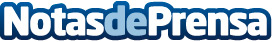 Altrient Internacional lanza la campaña #CFORYOURSELF Con la crisis ocasionada por la pandemia ha aumentado la preocupación por mantener un sistema inmune en buen estado y la vitamina C está en el centro de atención como nunca antes. #CFORYOURSELF es una campaña internacional que invita a protegerse con todas las herramientas al alcance. Altrient, la marca de suplementos pionera en utilizar tecnología liposomal, presenta #CFORYOURSELF para crear conciencia y profundizar en los beneficios de la Vitamina CDatos de contacto:Altrient 918763496Nota de prensa publicada en: https://www.notasdeprensa.es/altrient-internacional-lanza-la-campana Categorias: Nacional Medicina Nutrición Sociedad Madrid http://www.notasdeprensa.es